La division décimaleThéorieRappel : Le vocabulaire La division permet de séparer une certaine quantité en plusieurs parties égales. 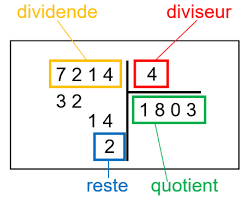 La quantité totale s’appelle le dividende. Le nombre de part que l’on souhaite s’appelle le diviseur. La quantité de chaque part s’appelle le quotient Le reste est ce qui n’a pas pu être divisé en nombres entiers. Quotient décimal :Exemple : 233 : 5La division commence comme une division standard : 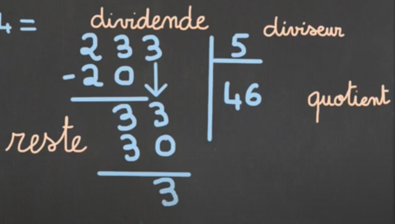 Combien de fois 5 peut-on mettre dans 23 : 4 foisOn note 4 au quotientOn soustrait le résultat (4 x 5 = 20) à 23.23 – 20 = 3.On descend le chiffre d’après dans le dividende.On recommence l’opération sur 33, etc…Pour une division avec reste, le calcul s’arrête lorsqu’il n’y a plus de chiffre à descendre pour continuer la division. Si on veut un résultat plus précis, avec un quotient décimal, il faudra alors utiliser la stratégie suivante : Tous les nombres entiers ont une partie décimale de 0 qui est « invisible ». Il faut utiliser cette partie décimale pour continuer le calcul en descendant les 0 jusqu’à ce que le reste soit nul. (exemple : 6 = 6,0 // 34 = 34, 00 // etc…). 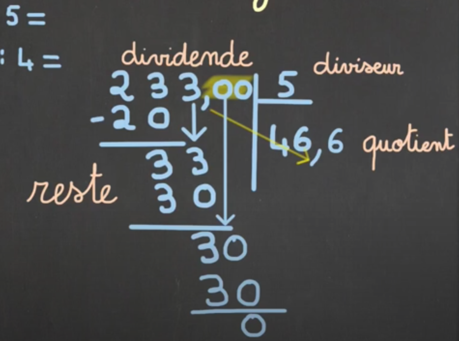 Pour pouvoir utiliser cette partie décimale, il faut également passer en décimale dans le quotient. C’est pourquoi on ajoute la virgule au quotient lorsqu’on rencontre la virgule du dividende. La division se continue ensuite comme d’habitude, en descendant autant de « zéros invisibles » que nécessaire.Dividende décimalDans ce cas, c’est le dividende qui présente une virgule. La procédure est néanmoins la même que pour le cas précédent : Lorsque l’on rencontre la virgule dans le dividende (au moment d’abaisser le premier chiffre de la partie décimale), il faut également ajouter une virgule au quotient avant de continuer la division. Diviseur décimal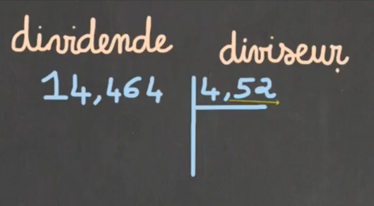 Dans ce cas de figure, on ne peut pas faire la division comme d’habitude. Diviser chaque chiffre du dividende par un nombre décimal est trop compliqué. 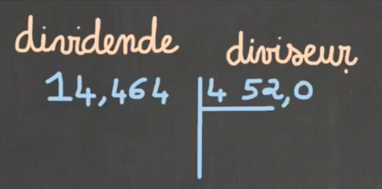 Pour effectuer la division simplement, il faut donc utiliser une technique pour supprimer la virgule du diviseur, tout en permettant d’arriver à un résultat correct. Cette technique s’appelle : Amplifier. 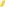 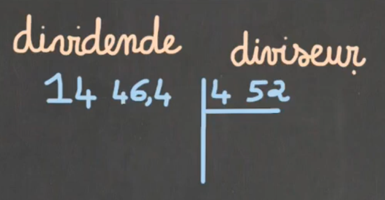 Amplifier consiste simplement à « agrandir » le diviseur et le dividende en les multipliant tous les deux par 10, jusqu’à ce que la virgule se retrouve tout à droite du diviseur et donc, s’annule.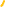 Le quotient restera néanmoins le même si la même opération est appliquée au dividende et au diviseur. Exemples :   1 : 0,05 = 20		10 : 0,5 = 20 		 100 : 5 = 20 		1000 : 50 = 20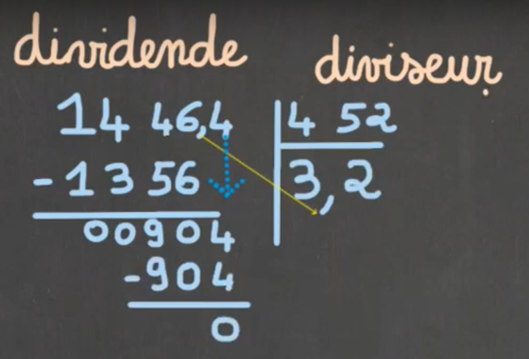 La division se fait ensuite comme d’habitude, sans oublier d’ajouter une virgule au quotient si on rencontre une virgule dans le dividende. 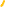 